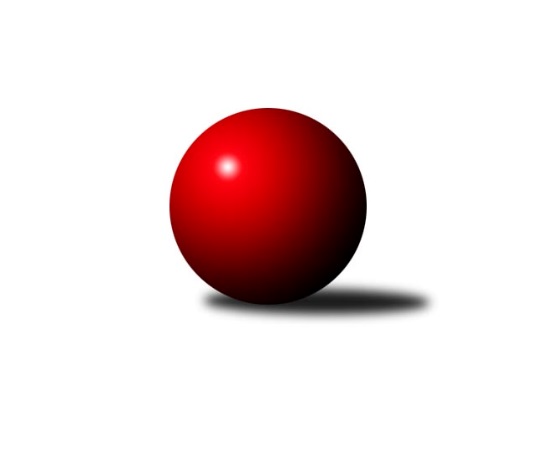 Č.14Ročník 2019/2020	9.2.2020Nejlepšího výkonu v tomto kole: 3544 dosáhlo družstvo: SKK Hořice1. KLM 2019/2020Výsledky 14. kolaSouhrnný přehled výsledků:KK Vyškov	- TJ Valašské Meziříčí	5:3	3439:3429	11.0:13.0	8.2.KK Hvězda Trnovany	- KK Lokomotiva Tábor	3:5	3389:3431	10.0:14.0	8.2.SKK Hořice	- CB Dobřany Klokani	6.5:1.5	3544:3256	17.0:7.0	8.2.TJ Lokomotiva Trutnov 	- TJ Loko České Velenice	3:5	3345:3486	11.0:13.0	8.2.TJ Centropen Dačice	- TJ Třebíč	6:2	3504:3255	16.0:8.0	8.2.KK Zábřeh	- KK Slovan Rosice	5:3	3431:3278	15.0:9.0	8.2.TJ Lokomotiva Trutnov 	- CB Dobřany Klokani	6:2	3427:3317	15.0:9.0	9.2.Tabulka družstev:	1.	KK Slovan Rosice	14	11	0	3	71.0 : 41.0 	183.5 : 152.5 	 3456	22	2.	TJ Centropen Dačice	14	10	0	4	70.0 : 42.0 	180.0 : 156.0 	 3474	20	3.	KK Zábřeh	14	9	1	4	68.0 : 44.0 	185.5 : 150.5 	 3421	19	4.	TJ Lokomotiva Trutnov	15	9	0	6	73.0 : 47.0 	190.5 : 169.5 	 3458	18	5.	KK Vyškov	13	8	1	4	59.0 : 45.0 	167.0 : 145.0 	 3487	17	6.	TJ Valašské Meziříčí	14	8	1	5	62.5 : 49.5 	176.5 : 159.5 	 3425	17	7.	TJ Třebíč	13	4	4	5	49.0 : 55.0 	157.5 : 154.5 	 3347	12	8.	KK Lokomotiva Tábor	14	5	1	8	53.0 : 59.0 	163.0 : 173.0 	 3360	11	9.	TJ Loko České Velenice	14	4	2	8	42.5 : 69.5 	150.0 : 186.0 	 3413	10	10.	CB Dobřany Klokani	15	4	2	9	48.5 : 71.5 	157.0 : 203.0 	 3347	10	11.	SKK Hořice	14	4	0	10	42.5 : 69.5 	157.5 : 178.5 	 3430	8	12.	KK Hvězda Trnovany	14	1	2	11	33.0 : 79.0 	148.0 : 188.0 	 3305	4Podrobné výsledky kola:	 KK Vyškov	3439	5:3	3429	TJ Valašské Meziříčí	Ondřej Ševela	158 	 145 	 156 	153	612 	 3:1 	 581 	 143	157 	 140	141	Radim Metelka	Pavel Vymazal	142 	 117 	 146 	143	548 	 1:3 	 564 	 98	141 	 160	165	Daniel Šefr *1	Radim Čuřík	117 	 160 	 134 	139	550 	 1:3 	 551 	 125	145 	 138	143	Vladimír Výrek	Filip Kordula	145 	 143 	 149 	148	585 	 2:2 	 579 	 128	153 	 140	158	Dalibor Jandík	Luděk Rychlovský	126 	 137 	 158 	150	571 	 3:1 	 569 	 120	157 	 148	144	Michal Juroška	Josef Touš	144 	 140 	 130 	159	573 	 1:3 	 585 	 152	156 	 138	139	Tomáš Cabákrozhodčí: Bohumír Trávníčekstřídání: *1 od 28. hodu Matouš KrajzingerNejlepší výkon utkání: 612 - Ondřej Ševela	 KK Hvězda Trnovany	3389	3:5	3431	KK Lokomotiva Tábor	Zdeněk Kandl *1	147 	 143 	 137 	157	584 	 2:2 	 580 	 157	137 	 143	143	Petr Chval	Milan Stránský	116 	 133 	 136 	130	515 	 0:4 	 570 	 140	154 	 143	133	Jaroslav Mihál	Petr Kubita	154 	 122 	 153 	162	591 	 3:1 	 536 	 130	141 	 133	132	Ladislav Takáč	Martin Bergerhof	145 	 145 	 136 	149	575 	 2:2 	 599 	 132	134 	 161	172	Petr Bystřický	Roman Voráček	152 	 136 	 146 	143	577 	 3:1 	 570 	 135	135 	 138	162	Karel Smažík	Pavel Jedlička	141 	 126 	 144 	136	547 	 0:4 	 576 	 150	143 	 146	137	David Kášekrozhodčí: Josef Strachoňstřídání: *1 od 77. hodu Miroslav NáhlovskýNejlepší výkon utkání: 599 - Petr Bystřický	 SKK Hořice	3544	6.5:1.5	3256	CB Dobřany Klokani	Radek Kroupa	138 	 148 	 141 	160	587 	 3:1 	 537 	 116	131 	 152	138	Josef Fišer ml. ml.	Martin Kamenický	137 	 148 	 134 	119	538 	 2:2 	 538 	 133	132 	 143	130	Vlastimil Zeman	Vojtěch Tulka	191 	 135 	 155 	161	642 	 3:1 	 554 	 146	147 	 132	129	Martin Pejčoch	Jaromír Šklíba	161 	 135 	 151 	154	601 	 4:0 	 540 	 150	129 	 134	127	Michal Šneberger	Radek Košťál	133 	 133 	 149 	130	545 	 1:3 	 558 	 140	142 	 150	126	Jakub Solfronk	Martin Hažva	162 	 156 	 170 	143	631 	 4:0 	 529 	 152	126 	 131	120	Lukáš Doubravarozhodčí: Bořek FikarNejlepší výkon utkání: 642 - Vojtěch Tulka	 TJ Lokomotiva Trutnov 	3345	3:5	3486	TJ Loko České Velenice	Roman Straka	160 	 142 	 129 	153	584 	 2:2 	 581 	 145	164 	 135	137	David Holý	Marek Plšek	149 	 139 	 128 	155	571 	 3:1 	 539 	 139	153 	 126	121	Lukáš Holý	Marek Žoudlík	134 	 143 	 136 	135	548 	 3:1 	 559 	 157	139 	 134	129	Ladislav Chmel	Jiří Vejvara	131 	 141 	 146 	128	546 	 0:4 	 619 	 144	152 	 178	145	Branislav Černuška	Michal Rolf	143 	 121 	 165 	150	579 	 2:2 	 626 	 170	164 	 155	137	Ondřej Touš	David Ryzák	146 	 120 	 133 	118	517 	 1:3 	 562 	 123	143 	 137	159	Zbyněk Dvořákrozhodčí: Zdeněk BabkaNejlepší výkon utkání: 626 - Ondřej Touš	 TJ Centropen Dačice	3504	6:2	3255	TJ Třebíč	Petr Žahourek	131 	 143 	 149 	139	562 	 1:3 	 574 	 133	153 	 148	140	Robert Pevný	Mojmír Holec	140 	 158 	 169 	125	592 	 3:1 	 510 	 125	140 	 115	130	Daniel Malý	Pavel Kabelka	146 	 165 	 137 	149	597 	 4:0 	 522 	 135	135 	 115	137	Miloslav Vik	Daniel Kovář	143 	 142 	 134 	159	578 	 4:0 	 495 	 120	121 	 131	123	Dalibor Lang	Karel Novák	142 	 126 	 149 	131	548 	 2:2 	 525 	 117	131 	 155	122	Václav Rypel	Jiří Němec	140 	 171 	 156 	160	627 	 2:2 	 629 	 150	159 	 170	150	Lukáš Vikrozhodčí: Václav ZajícNejlepší výkon utkání: 629 - Lukáš Vik	 KK Zábřeh	3431	5:3	3278	KK Slovan Rosice	Martin Sitta	139 	 167 	 158 	172	636 	 4:0 	 529 	 128	120 	 146	135	Jan Vařák	Jiří Flídr *1	127 	 131 	 129 	132	519 	 1:3 	 540 	 146	133 	 129	132	Jiří Axman	Marek Ollinger	155 	 127 	 142 	146	570 	 3:1 	 538 	 156	124 	 132	126	Dalibor Matyáš	Tomáš Dražil	132 	 146 	 155 	137	570 	 2:2 	 585 	 157	134 	 144	150	Ivo Fabík	Zdeněk Švub	125 	 139 	 135 	138	537 	 1:3 	 565 	 143	142 	 149	131	Jan Mecerod	Josef Sitta	168 	 140 	 137 	154	599 	 4:0 	 521 	 145	116 	 129	131	Adam Palkorozhodčí: Soňa Keprtovástřídání: *1 od 61. hodu Jiří MichálekNejlepší výkon utkání: 636 - Martin Sitta	 TJ Lokomotiva Trutnov 	3427	6:2	3317	CB Dobřany Klokani	Roman Straka	128 	 166 	 162 	152	608 	 4:0 	 517 	 126	132 	 131	128	Josef Fišer ml. ml.	David Ryzák	129 	 149 	 145 	156	579 	 2:2 	 594 	 140	157 	 144	153	Michal Šneberger	Marek Žoudlík	127 	 148 	 151 	136	562 	 2:2 	 556 	 130	142 	 155	129	Vlastimil Zeman	Jiří Vejvara	136 	 126 	 151 	141	554 	 3:1 	 506 	 135	139 	 113	119	Martin Pejčoch	Michal Rolf	154 	 131 	 128 	135	548 	 2:2 	 544 	 143	126 	 131	144	Jakub Solfronk	Marek Plšek	161 	 135 	 121 	159	576 	 2:2 	 600 	 158	146 	 154	142	Lukáš Doubravarozhodčí: Petr HolýNejlepší výkon utkání: 608 - Roman StrakaPořadí jednotlivců:	jméno hráče	družstvo	celkem	plné	dorážka	chyby	poměr kuž.	Maximum	1.	Jan Mecerod 	KK Slovan Rosice	601.04	382.1	218.9	1.0	8/8	(664)	2.	Ondřej Ševela 	KK Vyškov	599.73	385.1	214.7	1.5	7/7	(640)	3.	Jiří Němec 	TJ Centropen Dačice	598.05	385.6	212.5	1.8	8/8	(657)	4.	Roman Straka 	TJ Lokomotiva Trutnov 	597.11	376.7	220.4	0.8	8/8	(640)	5.	Josef Sitta 	KK Zábřeh	592.10	377.4	214.7	1.1	7/8	(655)	6.	Mojmír Holec 	TJ Centropen Dačice	589.65	385.1	204.6	2.0	8/8	(641)	7.	Tomáš Cabák 	TJ Valašské Meziříčí	589.12	383.3	205.8	0.7	7/8	(638)	8.	Marek Plšek 	TJ Lokomotiva Trutnov 	587.88	376.6	211.2	0.9	7/8	(627)	9.	Lukáš Vik 	TJ Třebíč	587.40	383.2	204.2	1.9	8/8	(629)	10.	Radim Metelka 	TJ Valašské Meziříčí	586.70	376.8	209.9	1.3	8/8	(629)	11.	Zdeněk Dvořák 	TJ Loko České Velenice	586.27	382.6	203.7	2.2	7/8	(676)	12.	Martin Hažva 	SKK Hořice	585.05	380.4	204.6	2.3	8/8	(631)	13.	Radek Kroupa 	SKK Hořice	583.74	379.4	204.4	1.3	7/8	(640)	14.	Radim Čuřík 	KK Vyškov	583.14	386.1	197.1	2.8	7/7	(646)	15.	David Ryzák 	TJ Lokomotiva Trutnov 	582.88	384.3	198.6	3.7	8/8	(615)	16.	Adam Palko 	KK Slovan Rosice	581.15	381.6	199.6	2.2	8/8	(639)	17.	Dalibor Jandík 	TJ Valašské Meziříčí	580.95	378.6	202.3	2.0	8/8	(626)	18.	Josef Touš 	KK Vyškov	580.52	380.6	199.9	2.2	6/7	(612)	19.	Luděk Rychlovský 	KK Vyškov	579.96	384.4	195.6	3.2	7/7	(594)	20.	Martin Kamenický 	SKK Hořice	579.76	379.6	200.2	2.6	7/8	(602)	21.	Petr Pevný 	KK Vyškov	579.03	381.1	198.0	1.4	6/7	(610)	22.	Karel Novák 	TJ Centropen Dačice	578.67	375.6	203.1	1.4	7/8	(620)	23.	Martin Sitta 	KK Zábřeh	578.18	370.0	208.2	1.0	8/8	(636)	24.	Marek Žoudlík 	TJ Lokomotiva Trutnov 	577.69	377.3	200.4	2.9	8/8	(621)	25.	Branislav Černuška 	TJ Loko České Velenice	576.96	374.3	202.7	2.9	8/8	(626)	26.	Pavel Kabelka 	TJ Centropen Dačice	576.31	375.0	201.3	1.2	8/8	(639)	27.	Marek Ollinger 	KK Zábřeh	575.14	377.5	197.7	2.4	8/8	(596)	28.	Lukáš Doubrava 	CB Dobřany Klokani	574.35	374.5	199.9	1.8	9/9	(672)	29.	Petr Žahourek 	TJ Centropen Dačice	574.25	372.3	201.9	2.2	6/8	(613)	30.	Tomáš Dražil 	KK Zábřeh	572.53	381.2	191.3	3.7	7/8	(595)	31.	Martin Pejčoch 	CB Dobřany Klokani	571.30	373.5	197.8	2.6	8/9	(659)	32.	Jaromír Šklíba 	SKK Hořice	570.90	378.9	192.0	1.6	7/8	(613)	33.	Ondřej Touš 	TJ Loko České Velenice	570.00	382.1	187.9	3.6	8/8	(633)	34.	Dalibor Matyáš 	KK Slovan Rosice	569.52	373.2	196.4	3.4	7/8	(598)	35.	Robert Pevný 	TJ Třebíč	569.08	370.3	198.8	2.8	8/8	(595)	36.	Petr Chval 	KK Lokomotiva Tábor	568.91	376.9	192.0	2.4	8/8	(620)	37.	Ladislav Chmel 	TJ Loko České Velenice	568.57	373.3	195.3	3.2	8/8	(620)	38.	Petr Kubita 	KK Hvězda Trnovany	568.00	368.2	199.8	4.8	6/8	(591)	39.	Jiří Trávníček 	KK Vyškov	566.60	381.9	184.7	5.7	5/7	(586)	40.	Vojtěch Tulka 	SKK Hořice	566.15	373.0	193.2	2.8	8/8	(642)	41.	Tomáš Maroušek 	TJ Loko České Velenice	563.88	375.0	188.9	3.8	7/8	(627)	42.	Milan Stránský 	KK Hvězda Trnovany	563.48	372.8	190.7	3.2	8/8	(634)	43.	David Kášek 	KK Lokomotiva Tábor	562.25	369.8	192.4	3.7	8/8	(613)	44.	Petr Bystřický 	KK Lokomotiva Tábor	561.56	371.4	190.2	4.1	6/8	(599)	45.	Pavel Jedlička 	KK Hvězda Trnovany	561.39	365.9	195.5	3.1	8/8	(590)	46.	Jiří Axman 	KK Slovan Rosice	560.40	370.8	189.6	3.8	7/8	(616)	47.	Karel Smažík 	KK Lokomotiva Tábor	560.21	369.4	190.8	3.0	7/8	(602)	48.	Ivo Fabík 	KK Slovan Rosice	560.16	376.7	183.5	3.4	7/8	(594)	49.	Jiří Flídr 	KK Zábřeh	558.88	373.1	185.8	4.4	8/8	(622)	50.	Vladimír Výrek 	TJ Valašské Meziříčí	558.75	372.6	186.1	3.0	8/8	(596)	51.	Michal Juroška 	TJ Valašské Meziříčí	558.43	367.7	190.8	3.2	7/8	(588)	52.	Jiří Vejvara 	TJ Lokomotiva Trutnov 	558.25	370.5	187.8	3.4	6/8	(587)	53.	Miroslav Náhlovský 	KK Hvězda Trnovany	557.42	368.9	188.6	3.2	8/8	(610)	54.	Roman Voráček 	KK Hvězda Trnovany	557.11	375.2	181.9	4.0	7/8	(608)	55.	Zdeněk Švub 	KK Zábřeh	556.88	368.7	188.1	3.6	8/8	(583)	56.	Bořivoj Jelínek 	KK Lokomotiva Tábor	556.83	380.1	176.7	4.7	6/8	(612)	57.	Václav Rypel 	TJ Třebíč	556.06	367.7	188.4	3.3	8/8	(612)	58.	Zbyněk Dvořák 	TJ Loko České Velenice	551.68	373.6	178.1	3.9	8/8	(600)	59.	Vlastimil Zeman 	CB Dobřany Klokani	551.53	375.7	175.8	5.9	8/9	(620)	60.	Ladislav Takáč 	KK Lokomotiva Tábor	550.90	373.6	177.3	3.9	8/8	(610)	61.	Michal Šneberger 	CB Dobřany Klokani	546.22	372.7	173.5	5.2	9/9	(626)	62.	Dalibor Lang 	TJ Třebíč	544.62	370.3	174.3	5.1	7/8	(590)	63.	Josef Fišer ml.  ml.	CB Dobřany Klokani	532.50	359.1	173.4	4.0	8/9	(582)		Jiří Zemek 	KK Slovan Rosice	610.33	388.1	222.2	2.6	5/8	(647)		Martin Provazník 	CB Dobřany Klokani	608.25	403.5	204.8	3.5	1/9	(634)		Roman Pivoňka 	CB Dobřany Klokani	602.00	385.0	217.0	2.0	1/9	(602)		Vlastimil Zeman ml.  ml.	CB Dobřany Klokani	596.50	383.3	213.3	2.3	4/9	(612)		Petr Vojtíšek 	TJ Centropen Dačice	593.00	379.0	214.0	3.0	1/8	(593)		Jan Koubský 	CB Dobřany Klokani	591.00	390.0	201.0	6.0	1/9	(591)		Kamil Nestrojil 	TJ Třebíč	586.00	384.3	201.8	3.0	4/8	(605)		Zdeněk Pospíchal 	TJ Centropen Dačice	585.00	380.0	205.0	0.0	1/8	(585)		David Holý 	TJ Loko České Velenice	581.00	370.0	211.0	4.0	1/8	(581)		Jiří Baloun 	CB Dobřany Klokani	579.15	377.3	201.9	2.2	5/9	(655)		Petr Holý 	TJ Lokomotiva Trutnov 	577.00	380.0	197.0	1.5	2/8	(603)		Filip Kordula 	KK Vyškov	574.93	380.1	194.8	5.6	3/7	(597)		Mojmír Novotný 	TJ Třebíč	573.00	376.8	196.2	1.8	3/8	(590)		Jaroslav Mihál 	KK Lokomotiva Tábor	573.00	378.5	194.5	2.3	4/8	(608)		Daniel Kovář 	TJ Centropen Dačice	570.40	382.6	187.8	2.0	5/8	(619)		Ondřej Černý 	SKK Hořice	568.40	373.9	194.5	2.9	5/8	(585)		Michal Rolf 	TJ Lokomotiva Trutnov 	568.00	373.5	194.6	2.6	5/8	(594)		Radek Mach 	KK Hvězda Trnovany	566.00	381.0	185.0	7.0	1/8	(566)		Martin Bergerhof 	KK Hvězda Trnovany	565.17	371.3	193.8	4.0	2/8	(575)		Daniel Šefr 	TJ Valašské Meziříčí	564.25	372.3	192.0	3.6	5/8	(600)		Jan Vařák 	KK Slovan Rosice	563.47	368.4	195.1	3.1	5/8	(603)		Josef Brtník 	TJ Centropen Dačice	562.40	377.4	185.0	3.4	5/8	(613)		Jiří Novotný 	TJ Loko České Velenice	561.00	370.0	191.0	3.0	1/8	(561)		Martin Bartoníček 	SKK Hořice	557.20	376.1	181.1	4.0	5/8	(576)		Jakub Solfronk 	CB Dobřany Klokani	551.00	371.0	180.0	3.5	2/9	(558)		Pavel Vymazal 	KK Vyškov	550.00	375.0	175.0	3.5	2/7	(552)		Václav Švub 	KK Zábřeh	548.00	382.0	166.0	3.0	1/8	(548)		Zdeněk Kandl 	KK Hvězda Trnovany	547.05	366.6	180.5	3.9	4/8	(577)		Matouš Krajzinger 	TJ Valašské Meziříčí	545.42	371.5	174.0	5.5	4/8	(566)		Radek Košťál 	SKK Hořice	545.00	373.0	172.0	9.0	1/8	(545)		Miloslav Vik 	TJ Třebíč	539.88	361.1	178.8	4.3	4/8	(605)		Lukáš Holý 	TJ Loko České Velenice	539.00	372.0	167.0	11.0	1/8	(539)		Martin Vološčuk 	KK Zábřeh	522.00	368.0	154.0	9.0	1/8	(522)		Vratislav Kubita 	KK Hvězda Trnovany	519.67	352.5	167.2	9.0	3/8	(532)		Miloš Veigl 	TJ Lokomotiva Trutnov 	514.00	354.0	160.0	5.0	1/8	(514)		Daniel Malý 	TJ Třebíč	511.93	354.1	157.9	7.3	5/8	(535)		Milan Vrabec 	CB Dobřany Klokani	480.00	343.0	137.0	8.0	1/9	(480)Sportovně technické informace:Starty náhradníků:registrační číslo	jméno a příjmení 	datum startu 	družstvo	číslo startu24147	David Holý	08.02.2020	TJ Loko České Velenice	1x18932	Jiří Michálek	08.02.2020	KK Zábřeh	1x18625	Pavel Vymazal	08.02.2020	KK Vyškov	1x13496	Martin Bergerhof	08.02.2020	KK Hvězda Trnovany	1x23192	Lukáš Holý	08.02.2020	TJ Loko České Velenice	1x16336	Radek Košťál	08.02.2020	SKK Hořice	1x
Hráči dopsaní na soupisku:registrační číslo	jméno a příjmení 	datum startu 	družstvo	Program dalšího kola:15. kolo15.2.2020	so	9:30	TJ Valašské Meziříčí - TJ Centropen Dačice	15.2.2020	so	14:00	KK Lokomotiva Tábor - KK Vyškov	15.2.2020	so	15:00	CB Dobřany Klokani - KK Hvězda Trnovany	15.2.2020	so	15:00	TJ Třebíč - TJ Loko České Velenice	15.2.2020	so	15:30	KK Zábřeh - TJ Lokomotiva Trutnov 	15.2.2020	so	16:00	KK Slovan Rosice - SKK Hořice	Nejlepší šestka kola - absolutněNejlepší šestka kola - absolutněNejlepší šestka kola - absolutněNejlepší šestka kola - absolutněNejlepší šestka kola - dle průměru kuželenNejlepší šestka kola - dle průměru kuželenNejlepší šestka kola - dle průměru kuželenNejlepší šestka kola - dle průměru kuželenNejlepší šestka kola - dle průměru kuželenPočetJménoNázev týmuVýkonPočetJménoNázev týmuPrůměr (%)Výkon1xVojtěch TulkaHořice6421xVojtěch TulkaHořice113.96424xMartin SittaZábřeh A6365xMartin SittaZábřeh A113.826362xMartin HažvaHořice6311xMartin HažvaHořice111.956311xLukáš VikTřebíč6291xOndřej ToušČeské Velenice109.976263xJiří NěmecDačice6272xLukáš VikTřebíč109.576293xOndřej ToušČeské Velenice6264xJiří NěmecDačice109.23627